WESTBROOK BASKETBALL2022-2023 HANDBOOK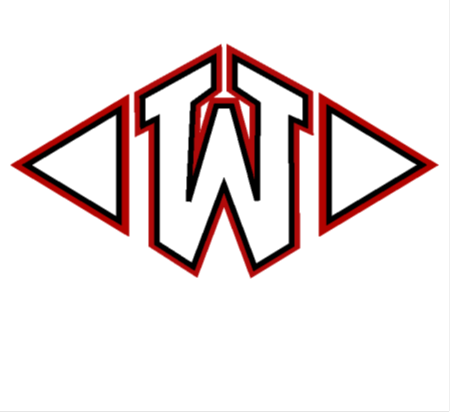 Lady T-WOLF COACHES CONTACT:Girls Athletic Website:http://wisgirlsathletics.weebly.com/Remind SignUp: Text: 81010     @wbgirls22Westbrook Basketball Rules 2022-2023Conduct: (Classroom and Athletic)As a Westbrook athlete, you are held to a higher expectations than the regular student body. It is a privilege and not a right to be able to participate in extracurricular activities. The CCISD extracurricular Code of Conduct and Student Handbook can be found at the district website. www.ccisd.netYou will be respectful to all teachers, coaches, refs, and athletes, whether they attend Westbrook or another school. You will follow rules in the classroom and on the court. Teachers will be asked to notify your coaches if you behavior is out of line. If any teacher contacts a coach about your behavior, the following steps will be taken:1st time- disciplinary action, conference with athlete and face to face apology to teacher. 2nd time- disciplinary action, conference with athlete and face to face apology to teacher, and suspended for 2 quarters.3rd time- disciplinary action, conference with athlete and face to face apology to teacher, and 1 game suspension.4th time- dismissal from team.ISS is unacceptable for any reason, including tardies, dress code and technology infractions. 1st time- 1st and 2nd quarter suspension2nd time- full game suspension3rd time- dismissal from teamAcademic Dishonesty: Academic dishonesty is unacceptable for any reason1st half game suspension2nd 2 game suspension3rd dismissal from the teamAppearance:Black shorts, Westbrook t-shirt, and practice jersey are to be worn at every practice. Westbrook issued equipment is not allowed to be worn during school on non-match days, including backpacks, bags, uniforms, practice gear, and shooting top. Westbrook issued equipment is not to be altered in anyway. Doing so will result in collection of the equipment and payment for a replacement. You must follow school dress code.AAU attire is not allowed in practice or on game days.Please follow the all black rule on knee pads, shooting sleeves, and headbands.No jewelry is ever allowed to be worn in practice or in games. You are issued a locker, leave those inside your locker. Your uniform top, and your practice jersey should always be tucked in at practice and games.  Practice:7th grade: Monday-Wednesday... 6:15am-7:50am      Thursday… Game Day… no practice      Friday… 7:00am-7:508th grade: Monday-Wednesday… 6:15am-7:50am	      Thursday… Game Day… No Practice                 Friday… 7:00-7:50The side doors will lock at 6:15 (due to safety purposes), please make sure you are on time and ready to go. Fully clothed including knee pads on, shoes on and tied, all jewelry off and hair pulled back, practice jersey on. Physically ready to work outWater bottles (if you bring one) on the gym bleachersAll other belonging locked in your assigned lockerIf you are not prepared for practice on time, there will be immediate consequence for each minute you are late. Call or email your coach if you will be absent from school or practice. Missing practice results in reduced playing time and if repetitive, dismissal from the team. If restricted from practice by a doctor, a release form must be presented before return to play is initiated. A player must participate fully in one practice before being allowed to play in a game, at the coach’s discretion. Game Day:Team UnityThe teams will sit together in the bleachers. Peers are not to sit with the team. Players should be focusing on preparing for the game. Athletes should be either completing homework or cheering for Westbrook during the game.Cell phones need to stay in a safe place (locked in locker if at Westbrook or in a safe place at away games). Players are not allowed on phones during their game time.Away GamesAll athletes will ride the bus from Westbrook to the locationYou must sign out with your coach after the completion of the A team game. NutritionBreakfast Daily (toast, oatmeal, fruit, etc.)Healthy lunches (not 3 bags of chips)Carbs (pasta, whole grains, fruits)Water and liquid with electrolytesNo candy, coke or caffeinated drinks from off campus concessions stand on game days. Water is the only drink allowed on the benchNeed healthy snacks afterschool before game (Chick-Fil-A)Playing TimeDetermined by coachPlayers are not required to play all 4 quartersIf a player is concerned about playing time, the athlete must speak directly to their coach. Coaches will not discuss playing time with the parents, until spoken to by the athlete. What affects playing timeTardiness (to practice and getting picked up from games)Missing practice, games and tournaments1 Missed practice=1 quarter, 2 missed= a game, Missed game= a gameAttitudeNot following rules (dress code, getting in trouble in class, peers in stands, not following WIS girls athletics policies)Leaving before halftime of A team gameSkills and improvementsParent Responsibilities Be a positive role model by respecting other players, coaches, officials and spectatorsPlease do not yell at coaches, players (including your child), scorekeepers or officialsEncourage your player to work hard and always support the team, whether on the court or off. Please do not coach your player from the stands. The only coach(es) they need to get direction from while playing for Westbrook is/are the Westbrook coach(es). They are instructed to not take advice from the stands. If your player is concerned about playing time or anything else on the team, please encourage them to speak with their coach before contacting us. After your player has spoken with their coach, you may schedule a conference if you are not satisfied with the results.You may not approach a coach before or after practice or before or after a game to discuss a grievance. You may schedule a conference via email or phone call. Westbrook Basketball Rules and GuidelinesPlayer Name: ____________________________ Grade:______ Date:_______I have read and fully understand the rules of playing on the Westbrook 7th /8th grade basketball team. I understand that these rules are showing respect for me, my health, my teammates and Westbrook Intermediate. ______________________________              _____________________________Print name						SignatureI have read and fully understand the rules which my daughter will have to follow while playing on the Westbrook 7th /8th grade basketball team. I understand that these rules are showing respect for my daughter, her health, her teammates and Westbrook Intermediate. ______________________________              _____________________________Print name						Signature8AJosh Ruizjoruiz@ccisd.net8BLauren Lanellane@ccisd.net7ADanielle Cainddcain@ccisd.net  7BShelby Hoffmanshoffman@ccisd.net